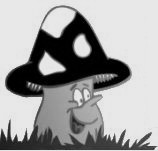 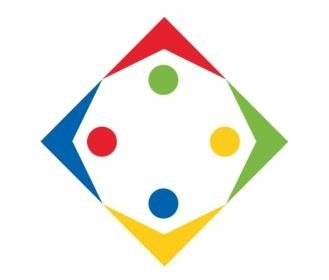 DANE  DZIECKA: WNIOSEK O PRZYJĘCIE DZIECKA DO NIEPUBLICZNEGO PRZEDSZKOLA „ POD MUCHOMORKIEM’’ w Zbąszynkuna rok szkolny 2024/2025Imiona …………………………………………………………….Nazwisko ………………………………………………………………Data i miejsce urodzenia dziecka  ……………………………………………................................................................................PESEL DZIECKA ……………………………………………………………………………………………………………………………..Adres zamieszkania ………………………………………………………………………………………………………………………...Adres zameldowania ……………………………………………………………………………………………………………………….Dzienna ilość godzin pobytu dziecka w przedszkolu ………….. ,  posiłki…………. od dnia 01.09.2024roku DANE RODZICÓW/ PRAWNYCH  OPIEKUNÓW:Matka/opiekunkaNazwisko …………………………………………………………..Imiona ………………………………...............................................Adres zamieszkania  ………………………………………………………………………………………………………………………..Adres do korespondencji  ………………………………………………………………………………………………………………Telefon ………………………………………………………………………………………………………………………………………….Ojciec/opiekunNazwisko ……………………………………………………… Imiona ……………………………………………………………………Adres zamieszkania  ………………………………………………………………………………………………………………………..Adres do korespondencji …………………………………………………………………………………………………………………Telefon …………………………………………………………………………………………………………………………………………..Imię, nazwisko i telefon osoby dodatkowej ………………………………………………………………………………………    ………………………………………………………………………………………………………………………………………………………Czy dziecko ma rodzeństwo w przedszkolu?  TAK / NIE     Czy  wniosek do naszego przedszkola  jest miejscem : pierwszego , drugiego ,czy trzeciego wyboru   ( podkreśl właściwe )Dodatkowe osoby uprawnione do odbioru dziecka …………………………………………………………………… .................................................................................................................................................................................................................………………………………………………………………………………………………………………………………………………………DODATKOWE INFORMACJE O DZIECKU:Potrzeby dziecka: np. alergie, przewlekłe choroby itp…………………………………………………………...         …………………………………………………………………………………………………………………………………………………………..Czy dziecko posiada opinię lub orzeczenie z Poradni Psychologiczno – Pedagogicznej?                                                                                           TAK /NIE